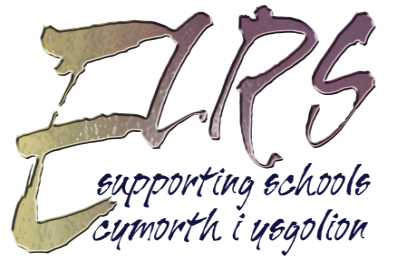 PRIMARY FICTION REQUEST FORMOne form per school onlySCHOOL: PRIMARY FICTION REQUEST FORMOne form per school onlySCHOOL: OFFICE USE ONLYRec:Check:Comp:No. of FTE teachers:    No. of FTE teachers:    Pupil No (approx.):Pupil No (approx.):This information will be used to work out your allowancesThis information will be used to work out your allowancesThis information will be used to work out your allowancesThis information will be used to work out your allowancesCONTACT NAME:TELEPHONE NO.:		TELEPHONE NO.:		E-MAIL:E-MAIL:Please fill in this side of the form if you prefer English language material. If you would also like Welsh language material please indicate here.Please fill in this side of the form if you prefer English language material. If you would also like Welsh language material please indicate here.Please fill in this side of the form if you prefer English language material. If you would also like Welsh language material please indicate here.Please fill in this side of the form if you prefer English language material. If you would also like Welsh language material please indicate here.FICTION LEVELS / TYPES REQUIREDFICTION LEVELS / TYPES REQUIREDFICTION LEVELS / TYPES REQUIREDFICTION LEVELS / TYPES REQUIREDWe can supply up to 1 box of more specific fiction per school, subject to stock, please give details of items or topics you would like below, not including guided reading or big books.  Note that this is for the whole year. We can supply up to 1 box of more specific fiction per school, subject to stock, please give details of items or topics you would like below, not including guided reading or big books.  Note that this is for the whole year. We can supply up to 1 box of more specific fiction per school, subject to stock, please give details of items or topics you would like below, not including guided reading or big books.  Note that this is for the whole year. We can supply up to 1 box of more specific fiction per school, subject to stock, please give details of items or topics you would like below, not including guided reading or big books.  Note that this is for the whole year. GUIDED READING SETSThese can be exchanged approximately termlyGUIDED READING SETSThese can be exchanged approximately termlyGUIDED READING SETSThese can be exchanged approximately termlyGUIDED READING SETSThese can be exchanged approximately termlyPlease return this form by e-mail books.elrs@npt.gov.uk or by telephone on (01639) 889900.Please return this form by e-mail books.elrs@npt.gov.uk or by telephone on (01639) 889900.Please return this form by e-mail books.elrs@npt.gov.uk or by telephone on (01639) 889900.Please return this form by e-mail books.elrs@npt.gov.uk or by telephone on (01639) 889900.